Название доклада печатается без переноса заглавными буквами полужирным шрифтом посредине первой строки; ниже – полужирным курсивом – инициалы и фамилия автора (авторов), в скобках – сокращенное название учебного заведения, город; на следующей строке – инициалы и фамилия научного руководителя, ученая степень, ученое звание; текст печатается ниже через один интервал с абзацного отступа. Графики, диаграммы, таблицы вставляются в текст. Ссылки на литературу приводятся в тексте в квадратных скобках, например: [1, с.10]. Список литературы размещается сразу после текста, перечисление источников приводится в порядке цитирования в тексте.Пример оформления:НАЗВАНИЕСтепанов А.А. (УО МГПУ им. И.П.Шамякина, Мозырь)Научный руководитель  –  А.А. Иванов, кандидат пед.наук, доцентТекст текст текст текст текст текст текст текст текст текст текст текст текст текст текст текст текст текст текст текст текст текст.Литература1. Латышина, Д. И. История педагогики (История образования и педагогической мысли) / Д. И. Латышина. – М. : Гардарики, 2005. – 603 с.ЗАЯВКАдля участия в юбилейной XХV Международной студенческой научно-практической конференции «От идеи – к инновации»Адрес: УО МГПУ им. И.П.Шамякина,247760, Гомельская область, г.Мозырь, ул.Студенческая, д. 28 (каб.228). Телефон: +375236-324322; +375298169207.E-mail: prpnr2014@yandex.ruВеб-сайт: www.nirs.mspu.byВК: https://vk.com/ot_ideiМИНИСТЕРСТВО ОБРАЗОВАНИЯ РЕСПУБЛИКИ БЕЛАРУСЬучреждениЕ образования «Мозырский государственный педагогический университет имени И. П. Шамякина» I Информационное сообщение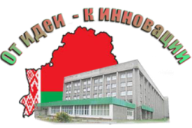 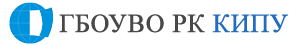 Уважаемые студенты и магистранты!Студенческое научное общество и совет молодых ученых учреждения образования «Мозырский государственный педагогический университет имени И.П. Шамякина», Арзамасский филиал ННГУ  имени Н.И. Лобачевского, ГБОУ ВПО «Оренбургский государственный педагогический университет», ФГБОУ ВПО «Глазовский педагогический институт имени В.Г.Короленко» приглашают Вас принять участие в юбилейной XХV Международной студенческой научно-практической конференции «От идеи – к инновации», которая состоится 26 апреля 2018 года.НАУЧНЫЕ НАПРАВЛЕНИЯ КОНФЕРЕНЦИИТеория, методика и практика дошкольного и начального образования.Практическая психология и дефектология.Психолого-педагогические проблемы обучения и воспитания школьников и студентов.Социальная педагогика и социальная работа.Физико-математические дисциплины и методика преподавания.Физическая культура и аспекты формирования здорового образа жизни учащейся молодежи.Биология, экология и охрана природы.Химия и методика преподавания химических дисциплин.Современная филология: язык, речь, текст. Методика преподавания филологических дисциплин.История и методика преподавания истории.Романо-германское языкознание. Современное иноязычное образование.Профессионально-техническое образование.ФОРМЫ УЧАСТИЯ В РАБОТЕ КОНФЕРЕНЦИИвыступление с пленарным докладом;выступление с секционным докладом; заочное участие. Регламент: пленарный доклад – до 20 минут, секционный доклад – до 10 минут.Для участия в конференции необходимо отправить в электронном и бумажном виде на наш адрес заявку и тезисы доклада до 21 марта 2018 года. В случае включения Вашего доклада в программу конференции Вам 
до 31 марта 2018 года будет выслано второе информационное сообщение.По итогам конференции планируется издание сборника, PDF-вариант которого будет размещен на сайте http://nirs.mspu.by/. Печатный вариант высылаться не будет. Стоимость участия в конференции будет сообщена во втором информационном сообщении. Для участников из вузов-соорганизаторов участие в конференции бесплатное.Рабочие языки конференции – белорусский, русский, английский.Важные даты01.02.2018 – начало приема заявок и тезисов докладов в сборник.01.04.2018 – отправка участникам второго информационного письма.02.04.2018 – размещение на сайте университета (http://nirs.mspu.by/) программы мероприятия и его направление через электронную почту зарегистрированным участникам.02.04 – 20.04.2018 – прием оплаты за участие в конференции, оформление договоров.26.04.2018 – проведение конференции.ТРЕБОВАНИЯ К ОФОРМЛЕНИЮТекст доклада объемом 1-2 страницы набирается в текстовом редакторе Microsoft Word for Windows, шрифт Times New Roman, , через 1 интервал.Все поля – , выравнивание по ширине, абзацный отступ – .Представленные к публикации материалы должны отражать актуальность, цель исследований, методику их проведения и полученные результаты.Печатный и электронный варианты должны быть тщательно выверены. Решение о публикации материалов принимается редакционной коллегией конференции. Материалы доклада, не представленные в срок или не соответствующие требованиям, рассматриваться не будут. Неопубликованные материалы не возвращаются. Авторы несут полную ответственность за содержание представленных материалов.Печатный вариант тезисов доклада должен быть подписан автором, соавтором (если есть) и научным руководителем. Соавтор доклада может быть только один.К публикации принимается не более одного доклада от каждого участника. 1Фамилия, имя, отчество автора2Статус участника (студент, магистрант); факультет, специальность, курс3Фамилия, имя, отчество научного руководителя, должность, ученая степень, ученое звание4Город, место учебы (полное название) участника5Название доклада6Номер выбранного направления 7Домашний адрес, номер телефона и e-mail автора (обязательно)8Номер телефона и e-mail научного руководителя